ҠАРАР                                                           ПОСТАНОВЛЕНИЕ06 ноябрь  2018  йыл                      №  39                 06 ноября  2018 года	Руководствуясь ст. 32.13 КоАП РФ в целях создания условий для исполнения наказания в виде обязательных работ и определения перечня объектов для отбывания административного наказания, Администрация  сельского поселения Тучубаевский сельсовет муниципального района Балтачевский    район Республики Башкортостан  п о с т а н о в л я е т:1. Утвердить перечень объектов и количество рабочих мест для отбывания административного наказания в виде обязательных работ на территории сельского поселения Тучубаевский сельсовет муниципального района Балтачевский район Республики Башкортостан2. Администрациям предприятий, организаций и учреждений, включенных в перечень объектов, предоставить объем работы, подготовить рабочие места и задания, средства труда, обеспечивать соблюдение правил охраны труда и техники безопасности, производственной санитарии.3. Рекомендовать руководителям организации, указанных в перечне осуществлять контроль за выполнением лицами которым назначено административное наказание определенных для них работ, уведомлять Балтачевский районный отдел судебных приставов об уклонении от отбывания наказания.4. Данное постановление довести до сведения руководителей учреждений, предприятий и организаций5. Контроль за исполнением настоящего постановления оставляю за собой.                     Глава:	Д.Ф.ГафуровПЕРЕЧЕНЬпредприятий, организаций и учреждений и количество рабочих мест в которых лица привлеченные к административной ответственности, будут отбывать  наказания в виде  обязательных работ:                    Управляющий делами                                                      Э.Г. ЗулькароваБАШҠОРТОСТАН  РЕСПУБЛИКАҺЫБАЛТАС  РАЙОНЫ  МУНИЦИПАЛЬ  РАЙОНЫ                             ТУСЫБАЙ  АУЫЛ СОВЕТЫАУЫЛ  БИЛӘМӘҺЕ  ХАКИМИӘТЕКолхоз урамы, 68,Тусыбай ауылы, Балтас районыБашкортостан Республикаhы, 452985тел/факс.(34753) 2-55-68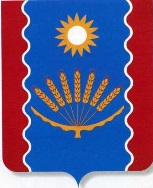 РЕСПУБЛИКА  БАШКОРТОСТАНАДМИНИСТРАЦИЯ СЕЛЬСКОГО  ПОСЕЛЕНИЯ  ТУЧУБАЕВСКИЙ  СЕЛЬСОВЕТ      МУНИЦИПАЛЬНОГО   РАЙОНА БАЛТАЧЕВСКИЙ  РАЙОНКолхозная ул., 68,.с.Тучубаево, Балтачевский район Республика Башкортостан, 452985,тел/факс. (34753)2-55-68Об определении вида работ, перечня объектов и количества мест для отбывания административного наказания в виде обязательных работ на территории сельского поселенияСогласовано Начальник отдела  старший судебный пристав  Балтачевского РО СП УФССП  по Республике Башкортостан_____________А.Р.Ахкамов               Приложениек постановлению главы сельскогопоселения Тучубаевский сельсовет
муниципального района Балтачевский район
№ 39 от  06.11. 2018 г.№ п/пНаименование учреждений, предприятий и организацийКоличество рабочих мест1.Администрация сельского поселения Тучубаевский сельсовет22.ИП КФХ Бакиров А.А.2